Bonjour Quentin, peux tu te présenter en quelques mots? 
Quentin, 21 ans, entraîneur minimes/cadettes filles avec Thierry,  joueur SM2,  responsable communication et sponsoring du club avec Laurène. COTE TERRAINComment as-tu commencé le basket et à quel âge?
Association Sportive du collège et lycée, puis club à Colombes à 16 ans.Depuis combien de temps es-tu au LSOC? Depuis 5 années maintenant.Quel est ton poste de jeu? AilierTes premières impressions sur le début de championnat?
Notre équipe a du potentiel individuellement et collectivement, le tout début de saison a été compliqué mais les automatismes et le fond de jeu est maintenant au rdv : prometteur pour l’avenir !Ton joueur préféré?
De tout les temps ? Larry Bird ; mon chouchou actuel ? Mykal Riley (Le Mans Sarthe Basket)Meilleur souvenir au basket?
Les matchs en cadets avec les copains Gangara, Rami etc…S'il n'y avait pas eu le basket, quel sport aurais-tu fait?
Je suis un ancien Judoka mais j’aurais bien aimé faire du rugby.COTE JARDIN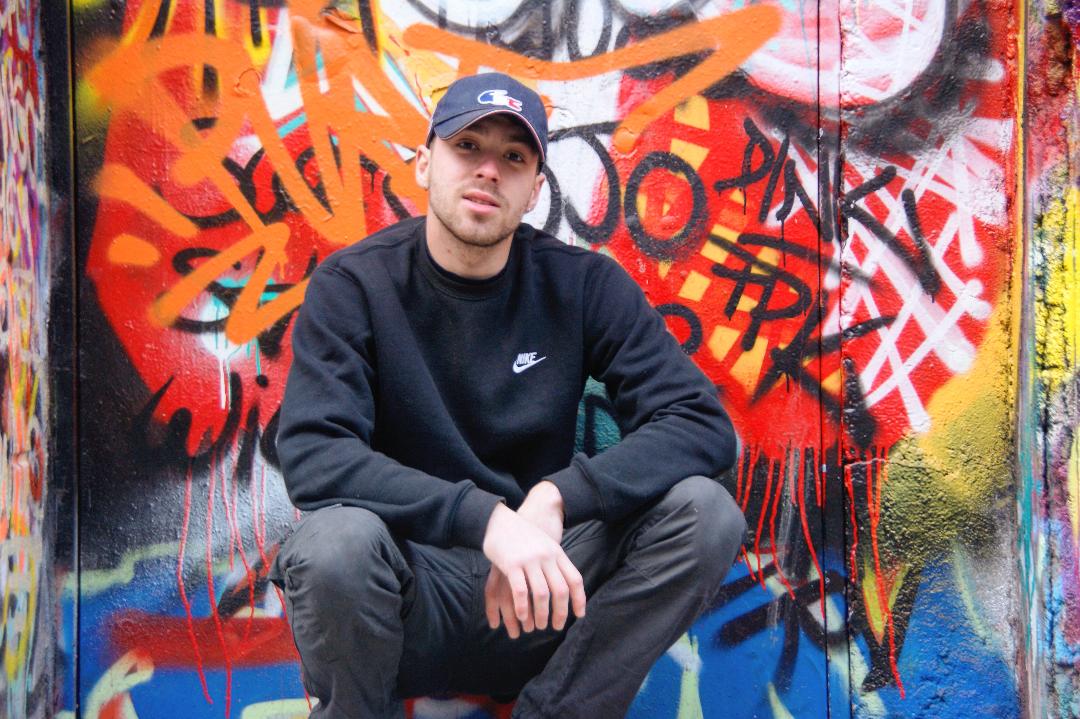 Ton métier?
Étudiant STAPS Management du SportTes loisirs? 
Musique, Voyages, Sensations fortes… Un plat? 
Rien ne vaut une bonne pizza !Une musique?
"All eyes on me" , 2pacDéfauts?
Trop nombreux pour tous les dire !Qualités?
Optimiste et ambitieux !Devise?
Toujours donner le meilleur et le maximum, dépasser ses limites, pour ne rien regretterUne anecdote?
Une nuit, j’ai rêvé que j’avais le shoot de Rami et la beauté de Gangara, j’aurai préféré ne jamais me réveiller…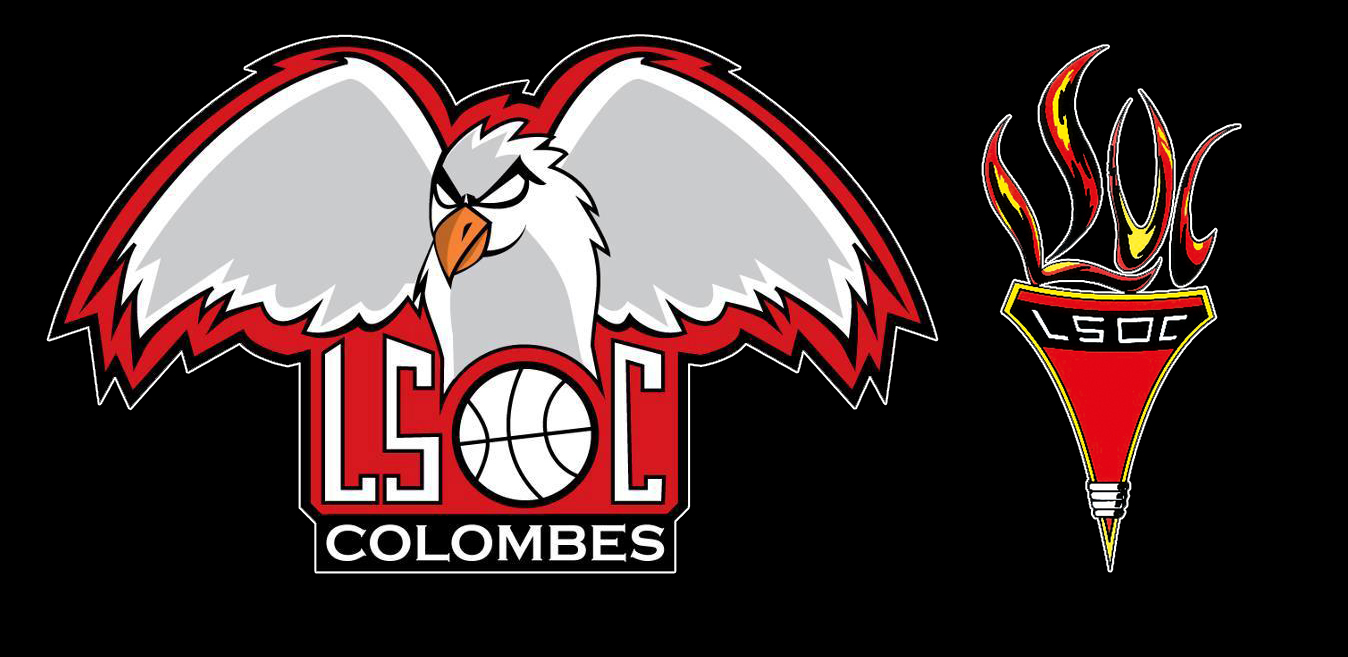 